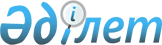 О внесении изменения в постановление Правительства Республики Казахстан от 28 декабря 1999 года № 1994 "О мерах по обеспечению выполнения Республикой Казахстан обязательств, вытекающих из Конвенции о международной торговле видами дикой фауны и флоры, находящимися под угрозой исчезновения"Постановление Правительства Республики Казахстан от 28 января 2015 года № 22

      Правительство Республики Казахстан ПОСТАНОВЛЯЕТ:



      1. Внести в постановление Правительства Республики Казахстан от 28 декабря 1999 года № 1994 «О мерах по обеспечению выполнения Республикой Казахстан обязательств, вытекающих из Конвенции о международной торговле видами дикой фауны и флоры, находящимися под угрозой исчезновения» (САПП Республики Казахстан, 1999 г., № 58, ст. 569) следующее изменение:



      пункт 1 изложить в следующей редакции:

      «1. Назначить Министерство сельского хозяйства Республики Казахстан административным органом по Конвенции о международной торговле видами дикой фауны и флоры, находящимися под угрозой исчезновения (далее - Конвенция), в Республике Казахстан.».



      2. Настоящее постановление вводится в действие по истечении десяти календарных дней после дня его первого официального опубликования.       Премьер-Министр

      Республики Казахстан                       К. Масимов
					© 2012. РГП на ПХВ «Институт законодательства и правовой информации Республики Казахстан» Министерства юстиции Республики Казахстан
				